ΘΕΜΑ: «Έγκριση χρηματοδότησης 804.800€ για αγορά εξοπλισμού στο Νοσοκομείο Χανίων.»Η Διοίκηση του Γ.Ν. Χανίων «Ο Άγιος Γεώργιος» είναι στην ευχάριστη θέση να ανακοινώσει ότι στις 15 Δεκεμβρίου εγκρίθηκε από την 7η ΥΠΕ η σκοπιμότητα προμήθειας εξοπλισμού συνολικού προϋπολογισμού 804.800€ με επιχορήγηση από πόρους της 7ης Υγειονομικής Περιφέρειας Κρήτης.Συγκεκριμένα εγκρίθηκε η χρηματοδότηση των κάτωθι: Η Διοίκηση του Γ.Ν. Χανίων ευχαριστεί για την έγκριση την Διοίκηση της 7ης ΥΠΕ. Παράλληλα ευχαριστεί τα στελέχη της  Διεύθυνσης Τεχνικών Υπηρεσιών και της Υποδιεύθυνση Οικονομικών Υπηρεσιών του νοσοκομείου για την έγκαιρη προετοιμασία των φακέλων.                                                                            Εκ της Διοικήσεως ΕΛΛΗΝΙΚΗ ΔΗΜΟΚΡΑΤΙΑ7η ΥΓΕΙΟΝΟΜΙΚΗ ΠΕΡΙΦΕΡΕΙΑ ΚΡΗΤΗΣΓΕΝΙΚΟ ΝΟΣΟΚΟΜΕΙΟ ΧΑΝΙΩΝ«Ο ΑΓΙΟΣ ΓΕΩΡΓΙΟΣ»Χανιά :18-12-2023Γραφείο: ΔιοίκησηςΤαχ.Δ/νση: Μουρνιές Τ.Κ.73300Τηλέφωνο: 2821342345-347ΠΡΟΣ:M.M.EΠίνακας Εξοπλισμού ΕΙΔΟΣ ΕΞΟΠΛΙΣΜΟΥΤΕΜΑΧΙΑΚΟΣΤΟΣ ΚΤΗΣΗΣ ΕΞΟΠΛΙΣΜΟΥ (ΣΥΜΠ/ΝΟΥ ΦΠΑ)ΤΜΗΜΑΤΑΣΕΤ ΚΡΕΒΑΤΙ ΜΕΤΑΛΛΙΚΟ 90Χ200 ΟΙΚΙΑΚΟ ΜΕ ΤΑΒΛΕΣ ΚΑΙ ΣΤΡΩΜΑ ΑΦΡΟΛΕΣ 20Χ90 ΚΑΙ ΚΟΜΟΔΙΝΑ ΜΕΤΑΛΙΚΟ9064.800,00 €ΔΟΜΕΣ ΑΠΟΑΣΥΛΟΠΟΙΗΣΗΣΨΥΧΙΑΤΡΙΚΟΥ ΤΟΜΕΑΠΡΟΜΗΘΕΙΑ ΜΗΧΑΝΗΜΑΤΩΝ ΑΙΜΟΚΑΘΑΡΣΗΣ10150.000,00 €ΜΤΝΠΡΟΜΗΘΕΙΑ & ΕΓΚΑΤΑΣΤΑΣΗ 90 ΣΕΤ ΗΛΕΚΤΡΙΚΩΝ ΚΛΙΝΩΝ ΜΕ ΚΟΜΟΔΙΝΟ ΣΤΡΩΜΑ ΚΑΙ ΤΡΑΠΕΖΟΤΟΥΑΛΕΤΑ ΠΑΘΟΛΟΓΙΚΟΥ ΤΟΜΕΑ90272.000,00 €ΚΛΙΝΙΚΕΣ ΠΑΘΟΛΟΓΙΚΟΥ ΤΟΜΕΑΠΡΟΜΗΘΕΙΑ & ΕΓΚΑΤΑΣΤΑΣΗ 60 ΣΕΤ ΗΛΕΚΤΡΙΚΩΝ ΚΛΙΝΩΝ ΜΕ ΚΟΜΟΔΙΝΟ ΣΤΡΩΜΑ ΚΑΙ ΤΡΑΠΕΖΟΤΟΥΑΛΕΤΑ ΧΕΙΡΟΥΡΓΙΚΟΥ ΤΟΜΕΑ60228.000,00 €ΚΛΙΝΙΚΕΣ ΧΕΙΡΟΥΡΓΙΚΟΥ ΤΟΜΕΑΚΕΝΤΡΙΚΗ ΚΛΙΜΑΤΙΣΤΙΚΗ ΜΟΝΑΔΑ190.000,00 €Κ.Ψ. Υ. ΧΑΝΙΩΝ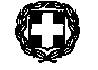 